Publicado en Madrid el 23/05/2023 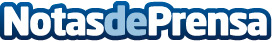 El auge de poké, sushi y sashimi dispara la demanda de SalmónEl 78 % de los españoles ha consumido este pescado premium en los últimos seis meses, de acuerdo con una nueva encuesta de Ipsos para el Consejo de Productos del Mar de NoruegaDatos de contacto:Tactics EuropeConsejo de Productos del Mar de Noruega915062860Nota de prensa publicada en: https://www.notasdeprensa.es/el-auge-de-poke-sushi-y-sashimi-dispara-la Categorias: Nacional Nutrición Gastronomía Sociedad Madrid Industria Alimentaria Restauración Consumo Otras Industrias Bienestar http://www.notasdeprensa.es